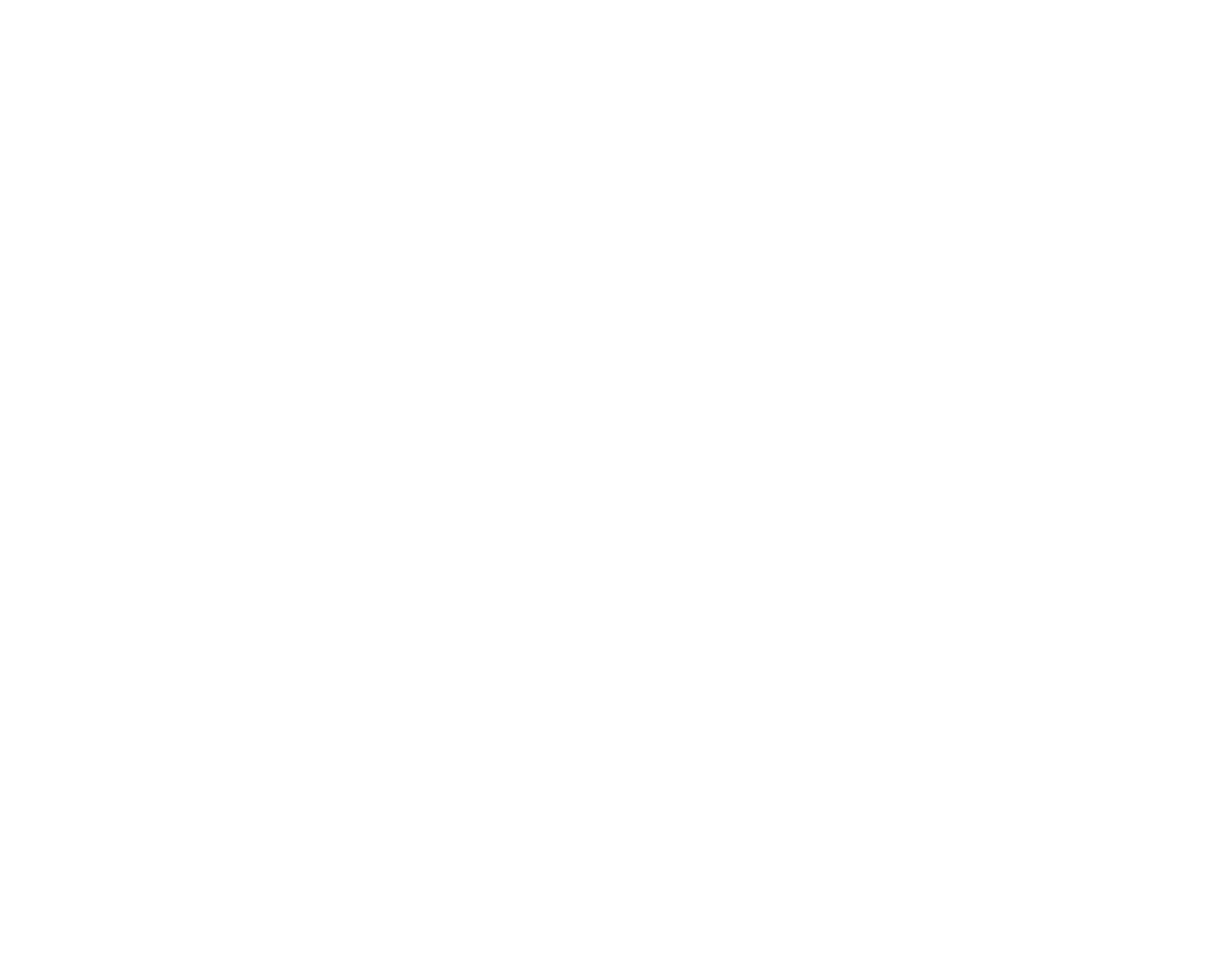 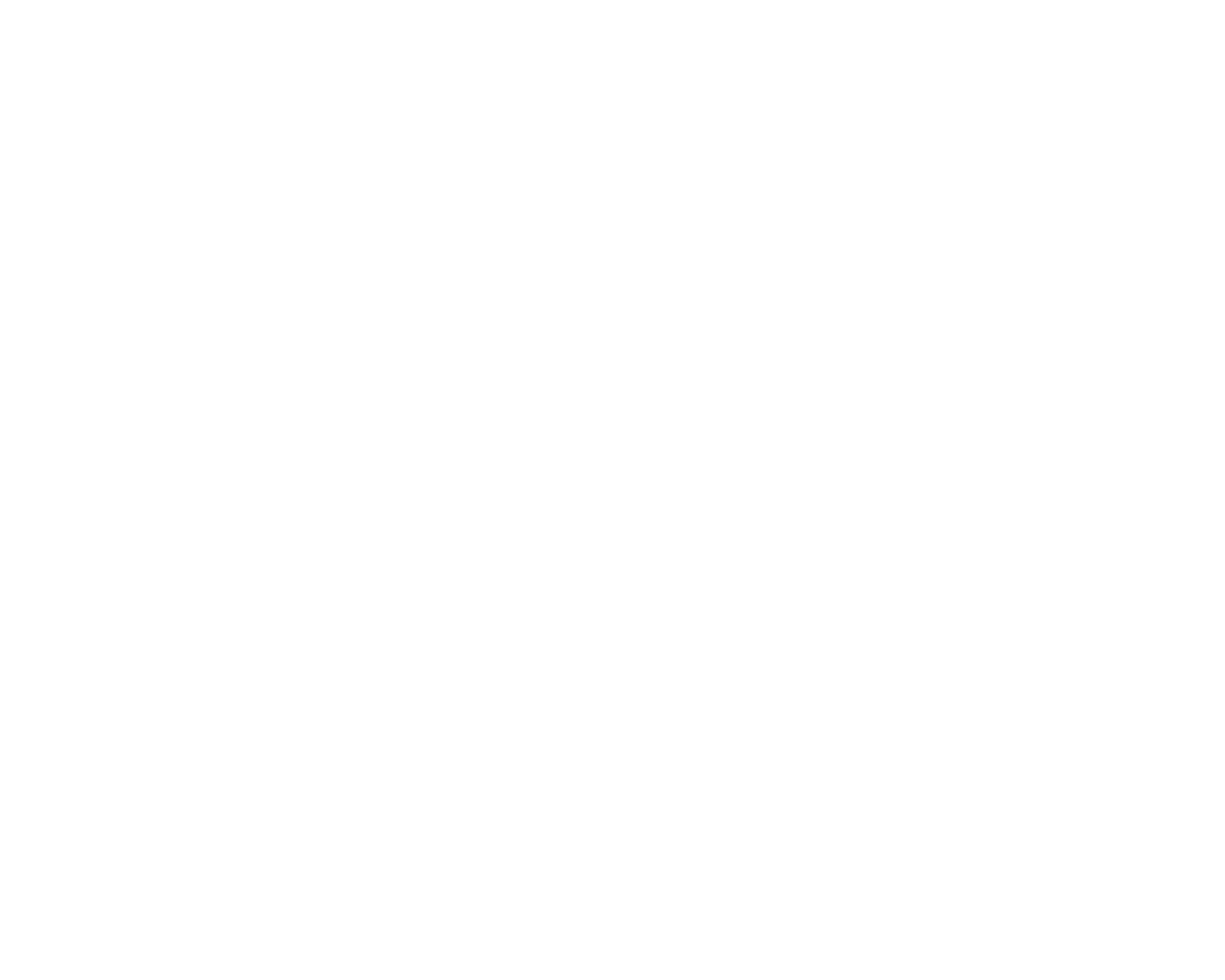 CaptionCaptionCaptionCaptionCaptionCaptionCaptionCaptionJanuarySMTWTFSJanuary123456January789101112132024141516171819202024212223242526272024282930312024CaptionCaptionCaptionCaptionCaptionCaptionCaptionCaptionFebruarySMTWTFSFebruary123February45678910202411121314151617202418192021222324202425262728292024CaptionCaptionCaptionCaptionCaptionCaptionCaptionCaptionMarchSMTWTFSMarch12March3456789202410111213141516202417181920212223202424252627282930202431CaptionCaptionCaptionCaptionCaptionCaptionCaptionCaptionAprilSMTWTFSApril123456April7891011121320241415161718192020242122232425262720242829302024CaptionCaptionCaptionCaptionCaptionCaptionCaptionCaptionMaySMTWTFSMay1234May56789101120241213141516171820241920212223242520242627282930312024CaptionCaptionCaptionCaptionCaptionCaptionCaptionCaptionJuneSMTWTFSJune1June234567820249101112131415202416171819202122202423242526272829202430CaptionCaptionCaptionCaptionCaptionCaptionCaptionCaptionJulySMTWTFSJuly123456July789101112132024141516171819202024212223242526272024282930312024CaptionCaptionCaptionCaptionCaptionCaptionCaptionCaptionAugustSMTWTFSAugust123August456789102024111213141516172024181920212223242024252627282930312024CaptionCaptionCaptionCaptionCaptionCaptionCaptionCaptionSeptemberSMTWTFSSeptember1234567September891011121314202415161718192021202422232425262728202429302024CaptionCaptionCaptionCaptionCaptionCaptionCaptionCaptionOctoberSMTWTFSOctober12345October6789101112202413141516171819202420212223242526202427282930312024CaptionCaptionCaptionCaptionCaptionCaptionCaptionCaptionNovemberSMTWTFSNovember12November34567892024101112131415162024171819202122232024242526272829302024CaptionCaptionCaptionCaptionCaptionCaptionCaptionCaptionDecemberSMTWTFSDecember1234567December89101112131420241516171819202120242223242526272820242930312024